ПРОЕКТ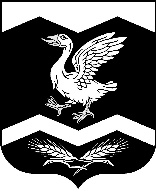 КУРГАНСКАЯ ОБЛАСТЬШАДРИНСКИЙ РАЙОНГАНИНСКАЯ СЕЛЬСКАЯ ДУМАРЕШЕНИЕот           2019 года                                                                                                     №           с. Агапиноо внесении изменений и дополненийв решение Ганинской сельской Думыот 29.11.2005г. № 19 «Об утвержденииПоложения о проведении публичных слушаний на территории Ганинскогосельсовета»В соответствии с ч. 3 ст. 28 Федерального закона от 06.10.2003 № 131-ФЗ «Об общих принципах организации местного самоуправления в Российской Федерации» Ганинская сельская Дума,-РЕШИЛА:1.Внести следующие изменения и дополнения в Положение о проведении публичных слушаний на территории Ганинского сельсовета, утвержденное решением Ганинской сельской Думы от 29.11.2005г. № 19:1.1.Пункт 1 статьи 4 изложить в новой редакции:«На публичные слушания должны выноситься:1.1.проект Устава муниципального образования Ганинского сельсовета, а также проект муниципального нормативного правового акта о внесении изменений и дополнений в данный Устав муниципального образования Ганинского сельсовета, кроме случаев, когда вносятся изменения в форме точного воспроизведения положений Конституции Российской Федерации, федеральных законов, конституции (устава) или законов субъекта Российской Федерации в целях приведения данного устава в соответствие с этими нормативными правовыми актами;1.2.проект местного бюджета и отчет о его исполнении;1.3.проект стратегии социально-экономического развития муниципального образования;1.4.вопросы о преобразовании муниципального образования, за исключением случаев, если в соответствии со статьей 13 Федерального закона от 06.10.2003 № 131-ФЗ «Об общих принципах организации местного самоуправления в Российской Федерации» для преобразования муниципального образования требуется получение согласия населения муниципального образования, выраженного путем голосования либо на сходе граждан.»2. Обнародовать настоящее решение на стендах гласности в помещении Администрации Ганинского сельсовета и разместить на официальном сайте в сети «Интернет».3. Настоящее решение вступает в силу со дня его официального обнародования.4. Контроль за исполнением настоящего решения оставляю за собой.Глава Ганинского сельсовета                                                     Ш.Ш. Абсалямов